T. Morganas ir nealelinių genų sąveika1 užduotisPaaiškinkite, kodėl svarbu suprasti žmogaus požymių paveldimumo principus.2 užduotisPaaiškinkite, kodėl žmogaus odos spalvos paveldimumas neatitinka Mendelio dėsnių.3 užduotisPaaiškinkite, krosingoverio reikšmę palikuonių genetinei įvairovei. 4 užduotisVaisinės muselės yra modelinis organizmas, kuris naudojamas įvairiuose genetiniuose tyrimuose. Paaiškinkite, kodėl vaisinės muselės yra tinkamas organizmas tokiems tyrimams.5 užduotisPaaiškinkite, kodėl yra daug sunkiau nustatyti paveldimumo tipą, kuomet požymis yra nulemtas nealelinių genų sąveikos, o ne vieno konkretaus geno.6 užduotisKokio odos spalvos tėvai visada susilauktų tik tokios pat odos spalvos palikuonių?7 užduotisKokio genotipo pagal odos spalvą lemiančius alelius tėvams gimtų tik labai šviesios (šviesiausios) odos palikuonys?8 užduotisNurodykite kokio genotipo palikuonys gali susidaryti šiame kryžminime.9 užduotisNurodykite kokių genotipų palikuonys gali susidaryti šiame kryžminime.10 užduotisLentelėje pateikti galimos palikuonių genotipų kombinacijos. Skaičiai rodo, kiek dominantinių alelių būtų genotipuose.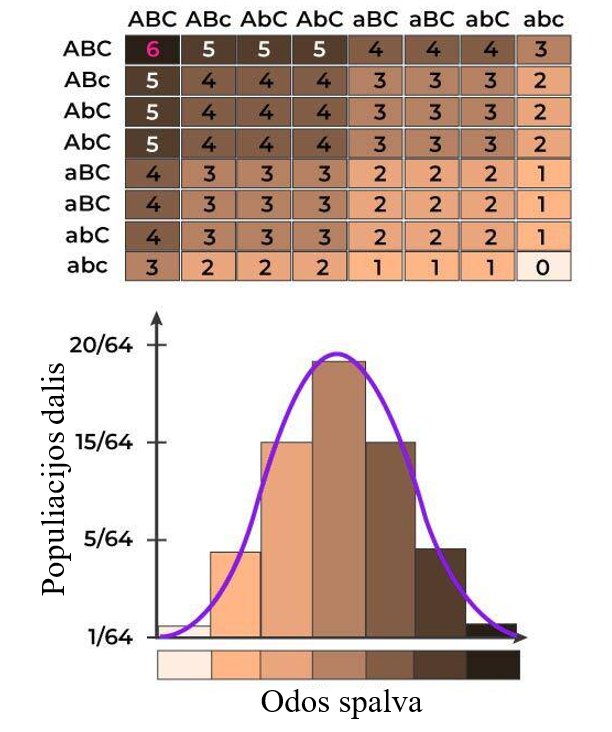 Nubraižykite stulpelinę diagramą, kuri atvaizduotų šio kryžminimo duomenis. 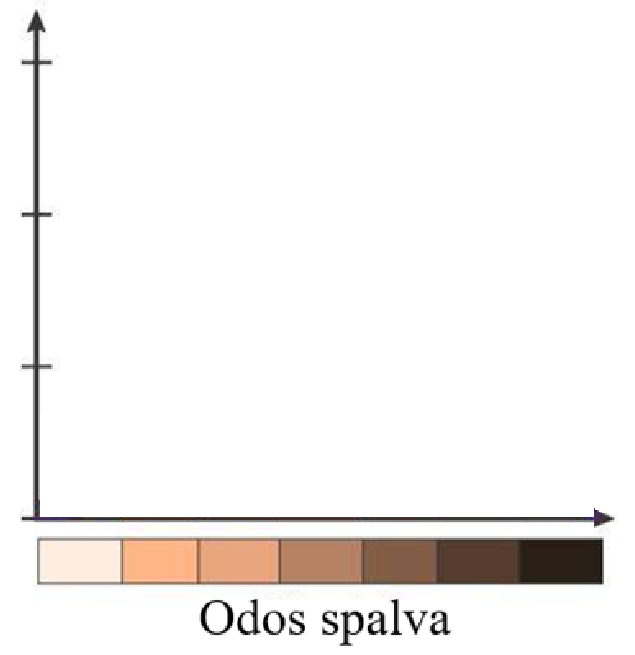 Medžiaga parengta bendradarbiaujant Lietuvos biologijos mokytojų asociacijai ir Lietuvos Respublikos švietimo, mokslo ir sporto ministerijai.Medžiagą parengė:Biologijos mokytojas ekspertas Simas IgnatavičiusMedžiagą recenzavo:Biologijos mokytojos ekspertės: Alyda Daulenskienė, Violeta Kundrotienė, dr. Asta Navickaitė2023 m. rugsėjo mėn.PAABBCC×aabbccGF1PAABbcc×aabbccGF1